01.Sondag 24 Oktober 2021Psalm 83Vers 1: ‘n Lied. ‘n Psalm van Asaf.Vers 2: Moet tog nie afsydig staan nie (stil wees), o God, moet tog nie stilbly en niks doen nie!Vers 3: Kyk (Want Kyk) hoe gaan U vyande teen U te kere , hoe verset U teënstanders hulle teen U.Vers 4: Teen U volk smee hulle komplotte (listige planne) in die geheim, hulle sweer saam teen die wat onder U beskerming staan.Vers 5: Hulle sê “Kom ons roei hulle uit dat hulle nie meer ‘n volk is nie, dat niemand meer die naam Israel sal 2.onthou nie. (aan die naam van Israel dink nie).”Vers 6: Hulle het eensgesind saam gespan (van harte saam beraadslag) en ‘n verbond teen U gesluit:Vers 7: Edom en die Ismaelite, Moab en die Hagareërs,Vers 8: Gebal, Ammon en Amalek, Filistea en die inwoners van Tirus.Vers 9: Selfs Assirië het by hulle aangesluit; hulle help almal die kinders van Lot. Sela.Vers 10: Maak met hulle soos met die Midianiete (midian) soos met Siseria, soos met Jabin by Kisonspruit.Vers 11: Hulle is by En-Dor vernietig en hulle lyke het daar op die grond  gelê en vergaan (soos mis geword op die grond).Vers 12: Maak met hulle leiers soos met Oreb en Seëb, met elkeen van hulle aanvoerders soos met Seba en Salmunna,3.Vers 13: wat gesê het: “Kom ons vat die weivelde (wonings) van God vir ons.”Vers 14: My God, maak tolbosse van hulle, stoppels (soos stoppels) in die wind,Vers 15: ‘n Bos wat in vuur verteer word, berge wat in vlamme afbrand;Vers 16: jaag hulle met U stormwind, slaan hulle uitmekaar met U orkaan.Vers 17 Laat hulle met skande daarvan afkom (bedek hulle aangesig met skande)! Dan sal hulle weet wie U  (wat U Naam) is,Vers 18: HERE! Bring hulle tot skande, maak die lewe vir hulle een lang (vir altyd) verskrikking, verneder hulle (laat hulle rooi van skaamte) word en wis hulle uit;Vers 19: Laat hulle besef dat U alleen die Naam “HERE” het, U, die Allerhoogste oor die hele aarde.4.Preek.Hierdie Psalm het die opskrif gekry: ‘n Gebed in krisis.In die Ou Testament word daar baie gepraat van die sameswering van vyandige volke, TEEN die volk van die HERE.Dis te wagte dat ons ook met sulke omstandighede te doene sal kry……, en ek sê dit nie omdat ek negatief is nie.Die volgende woorde van Jesus, wat opgeteken is in Johannes 15:20, is vir ons belangrik: “Onthou wat ek vir julle gesê het: ‘n Slaaf is nie belangriker as sy eienaar  nie. As hulle My vervolg het, sal hulle julle ook vervolg. As hulle My woorde ter harte geneem het sal hulle julle s’n ook ter harte neem.”Dit het met Jesus gebeur dat hulle Hom gevange geneem het en oorgelewer het om gekruisig te word.5.Kruisiging was ‘n wrede straf…..As hulle My vervolg het, sal hulle julle ook vervolg!Natuurlik moet ons ook in gedagte hou dat dit met ons Christene moeiliker kan gaan as wat ons tot dusver ervaar het…Nou wat vra hierdie PsalmWaaroor gaan dit in hierdie Psalm?Dit gaan oor die internasionale nood waarin die volk van die HERE verkeer het, en nou vra die skrywer dat God nie afsydig sal staan nie.Hy pleit dat God sal kennis neem van dit wat Sy volk moet deurmaak……So asof God nie altyd weet wat met Sy volk gebeur nie.In vers 5 lees ons van ‘n magtige koalisie wat teen hulle is en wat hulle wil uitwis.6.Hulle wil hê dat niemand meer die naam Israel sal onthou nie…..Ek en jy moet onthou wat die naam Israel beteken: ‘God regeer’…..  en ons kan die vyandige aanslag teen God en die wat aan Hom behoort raaksien, of miskien moet ek sê dat ons dit al ervaar het. Ons kan dit nie net weg redeneer nie.Dit gebeur dat die vyand ons ook bykom.Ons moet onthou wat die Woord in Efesiërs 6:12 vir ons sê: “Ons stryd is nie teen vlees en bloed nie, maar teen elke mag en gesag, teen elke gees wat heers oor hierdie sondige wêreld, teen elke bose gees in die lug.”Dis ou nuus, maar ons moet daarmee rekening hou.Ons kan verwag dat daar teenkanting en vyandskap gaan wees.Luister hoe die digter met God gedagtes wissel in vers 3: “Kyk hoe gaan U vyande 7.teen U te kere, hoe verset U teënstanders hulle teen U”.Die belangrike punt wat ons moet begryp, is dit: Dit wat met God gebeur, raak HOM.Dit lyk of God nie kennis neem van die nood waarin Sy volk hulle bevind.Maar daar is baie bewyse in die Woord van God dat die HERE ons Herder is en vir ons sorg.EN!!!Ons kan uit ons eie lewenservarings hierdie feite bevestig.Ek wou die dinge wat hierdie digter die vyande toewens, in vers 10-17, sagter stel, maar die belangrike punt wat die vyand moet leer, is dat hulle nie net met Israel, of kinders van die HERE te doene het nie.Vers 17 stel dit skerp: Laat hulle met skande daarvan afkom. Dan sal hulle weet wie U is, HERE!8.Dit bou op tot die hoogtepunt wat die digter aan die einde van die gedig by uitkom in vers 19: Laat hulle besef dat alleen U die Naam ‘HERE’ het, U die Allerhoogste oor die hele aarde is. As jy nie met hierdie ou geskrif saamstem nie, bevind jy jou waarskynlik in ‘n verkeerde groep.Kom ons buig weer in eerbied voor die HERE die Allerhoogste oor die hele aarde.EN!!!!Kom ons dien Hom met oorgawe in alle dele of fassette van ons lewens.AMEN AMEN AMEN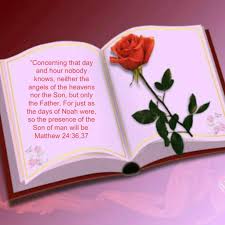 Ds Hennie MaréSel: 082 492 1353Epos: hjmare@gmail.comBenoni Oos GemeentePreek 24 Oktober 2021. 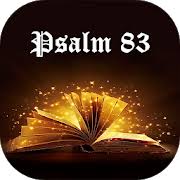 